All parts of this form should be to be sent together with an abstract and to what level the workshop is targeted. To be received by the BEANZ Executive by 21st June 2024. Email to: biologynz@gmail.com Applicant Teacher Details  School DetailsSchool ContactsApplicant - other details (Please highlight your answer where required):Part B follows next pageExpenses: As per BEANZ policy actual and reasonable expenses and GST receipts required.Relief costs to be invoiced by the school.I acknowledge that the information given in the application forms is true and correct. NAME				            SIGNATURE			                 DATEName:
Mrs, Ms, Mr, Dr Preferred Name -Mrs, Ms, Mr, Dr Preferred Name -Mrs, Ms, Mr, Dr Preferred Name -Postal address including postcodeTelephone - HomeTelephone - WorkMobilePrivate EmailExtensionWork EmailSchool nameYears teaching in New ZealandCurrent teaching positionYear level/s and subject/s taughtAny other work history relevant to this applicationBriefly outline your proposed workshop presentation topichy do you consider your chosen topic important for New Zealand biology? 
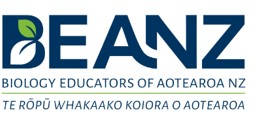 